“El Seminario impulsado por el Espíritu abriendo nuevos caminos”Amiguitos Juego: El seminario es la casa donde se forman los futuros sacerdotes para el servicio del Reino de Dios. Atreves de este ejercicio, ayuda al seminarista a llegar a la comunidad donde debe realizar su trabajo pastoral.                  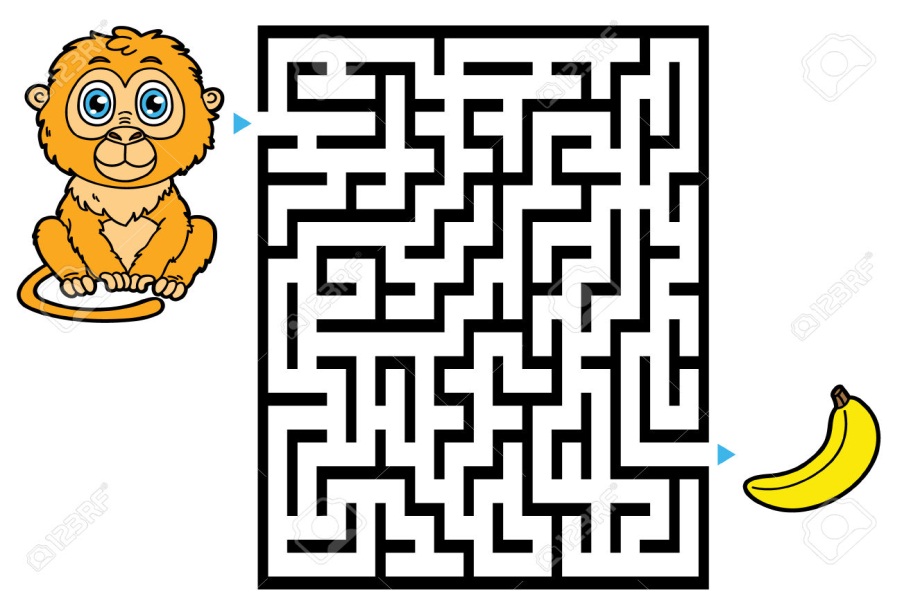 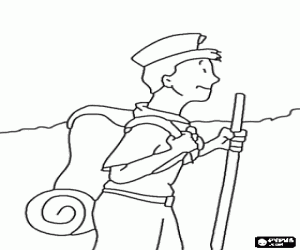 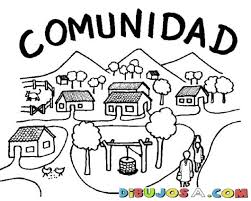 En el seminario, los futuros pastores llevan una formación integral para configurarse a Jesús buen Pastor. Con las letras del recuadro completa las palabras para descubrir las cuatros áreas:INT_L_CT_AL                                                                                                                            PA_TOR_L         HU_A_A                                         ESPIR_TUA_El seminarista se inserta en la comunidad para aprender de ella y, a sí mismo, esta le va marcando el estilo de pastor que debe forjar para nuestra iglesia. Relaciona con una flecha lo que necesita el seminarista para la misión.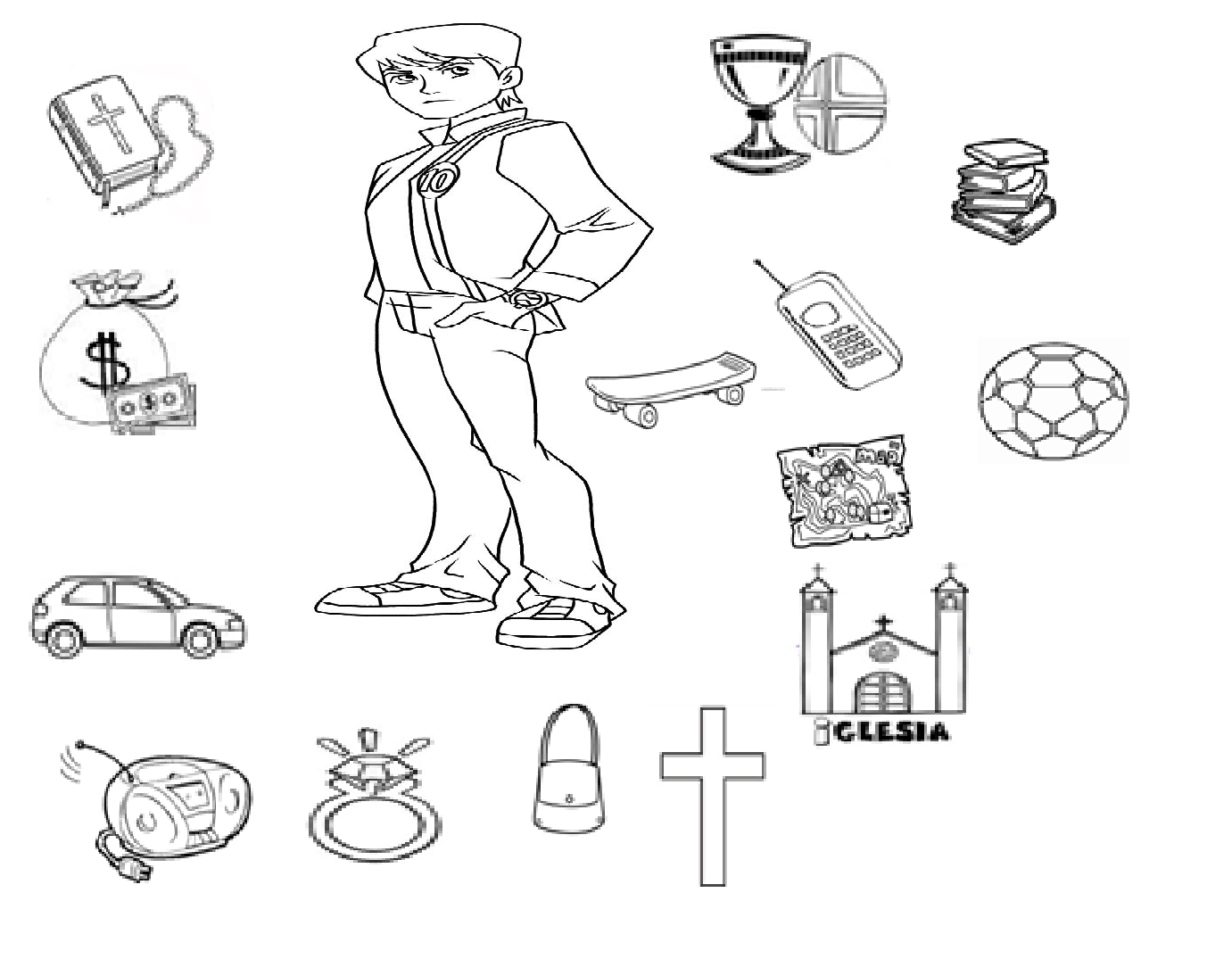 Encuentra en la sopa de letras las características de un seminarista.۰Alegre   ۰Cercano   ۰Responsable  ۰Amistoso  ۰Platicador  ۰Trabajador  ۰Oración   ۰Humano  ۰Espiritual  ۰Estudioso  ۰Escucha  ۰Deportista   ۰Canta۰Comprometido  ۰ Servidor  ۰AmigableMARZO, MES DEL SEMINARIO“Amigos (as)”Este mes de marzo, es el mes del Seminario. Debemos decirles a nuestros papás que hay que orar por las vocaciones, en especial al sacerdocio y sobre todo por nuestro Seminario.Por eso los invitamos a que descubran qué es el Seminario y quienes viven en este. Antes de empezar este recorrido hagamos primero nuestra oración por las vocaciones. Juntos decimos.Oración por las vocaciones:Señor Jesús, Pastor Bueno, tú que siempre amas a tu Iglesia Diocesana de Ciudad Guzmán, te pedimos que las sigas bendiciendo y enriqueciendo con Comunidades Vivas: fuente de vocaciones, de servicios y ministerios al estilo de las Primeras Comunidades Cristianas.Bendice a tus Sacerdotes y danos vocaciones al sacerdocio, a la vida religiosa y a la vida laical, para seguir anunciando y haciendo presente el Reino.Te lo suplicamos por la intercesión de la Virgen de Guadalupe Nuestra Madre y del Patriarca Señor San José a quien consagramos Nuestro Seminario y nuestra Diócesis. Amén.El llamado de DiosCuando Jesús inició su misión que el Padre le encomendó, llamó a un grupo de hombres para que le siguieran y vivieran con él y enseñarles la Buena Noticia del Reino de Dios, a estos los nombró sus discípulos (Mc. 3, 13-14b). Así mismo los envío a anunciar esa noticia a todos los hombres de la tierra. Jesús se vale de muchas personas, que han aceptado el llamado de seguirlo y consagrarse como sacerdotes. Estos hombres inician su camino de formación en el Seminario. El seminario…Amigos(as): primero hay  que platicar ¿qué es el seminario? El Seminario es una casa  de encuentro donde viven los jóvenes que han escuchado el llamado vocacional y se van configurando a Jesús Buen Pastor, al servicio de los demás. Estos jóvenes durante su formación son llamados seminaristas. Pero, ¿Qué hacen en el seminario? hacen oración, viven la eucaristía todos los días, para asemejarse a Jesús el hijo de Dios. Ellos estudian, trabajan, realizan deporte, prestan su servicio pastoral, visitan a los enfermos, van con las familias, participan en la catequesis, algunos cantan,  entre otras cosas. Llevan una vida ordinaria y cuando ya  están bien formados  los ordenan sacerdotes.Algunos datos de nuestro seminario Mayor:En nuestra Diócesis de Ciudad Guzmán, actualmente viven 35 jóvenes. Que han aceptado seguir a Jesús. El tiempo de formación del seminarista es de 9 años.Los jóvenes seminaristas van a  diferentes comunidades de nuestra diócesis, donde se acercan a las familias participan en la pastoral, viven el servicio, con todos, se integran, conocen la realidad, colaboran con el trabajo físico, participan en la Eucaristía, se van formando como pastores. Por eso es importante que durante todo este mes de marzo oremos por  nuestros seminaristas para que Dios los siga llenando de sabiduría y entendimiento en su discernimiento vocacional. También vamos a orar por todos los sacerdotes y religiosos de nuestras comunidades. Para  terminar nuestro encuentro, como tarea vamos a platicarles a nuestros papás lo que aprendimos en la catequesis.  Oración final: la oración por las vocaciones. 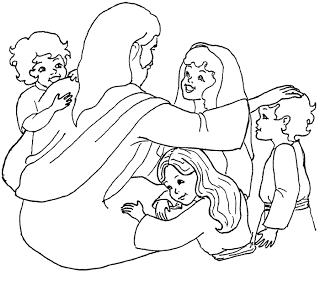 THJWCORACIONTRWQMNVCRUJEOYUIPRESPONSABLEQMCRCRAESDFGHJKLÑZAXCAETAODISUYTREWQMBMNANRYJLFEDCAMISTOSOIPNOCUEÑELNLULÑZXCVBGLTHAOSHJGKAPCOYUGEIAAAFNITGFDRADSHFDHSFBTXSOPUHQWEEROTAASPHLIMAGADTRABAJADORCIVECÑPHSIÑZXCVBBNMQRRYUASIJDOLDEPORTISTAIKLDZRKFSKJHFSAQQEDFTJÑOOTLGOSERVIDORRTYUOIRCVÑHLZXCVBNMHÑQRAYUICOMPROMETIDOSWASLSDF